________________________________________(ime i prezime / tvrtka podnositelja zahtjeva)________________________________________(adresa)________________________________________(OIB; obvezno polje!)________________________________________(kontakt-broj, e-mail adresa)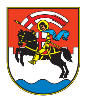 GRAD ZADARUpravni odjel za prostorno uređenje i graditeljstvoOdsjek za provedbu dokumenata prostornog uređenja i gradnjeZAHTJEVza izdavanje rješenja o produljenju važenja građevinske dozvoleMolim da se, temeljem čl. 150. Zakona o gradnji (NN 153/13, 20/17, 39/19, 125/19) izda rješenje o produljenju važenja građevinske dozvole:KLASA: ___________________________, URBROJ: ______________________od dana ____________________, __________ godine,koja je postala pravomoćna dana ____________________, __________ godine.Zahtjevu prilažem:1. presliku pravomoćne građevinske dozvole 2. upravnu pristojbu Tar. br. 1. i 2. (2,65 €) + (6,64 €) = (9,29 €) ili 70 kn(Napomena: Za podneske koje stranke upućuju elektroničkim putem u sustavu e-Građani potrebno je dostaviti samo upravnu pristojbu po Tarifnom broju 2. u iznosu 50 kn (6,64 €))Uplata upravne pristojbe može se izvršiti državnim biljezima, općom uplatnicom (gotovinski nalog) ili putem internetskog bankarstva (bezgotovinski nalog) izravno na sljedeći račun: IBAN HR1210010051863000160, model HR64, a u pozivu na broj potrebno je naznačiti: 5002-35724-OIB.Opis plaćanja: ime podnositelja, namjena uplate prema vrsti zahtjeva/k.č. i k.o.Potvrdu o izvršenoj transakciji dostaviti na e-mail: pisarnica@grad-zadar.hr.U Zadru, _________________________________.______________________________(potpis)